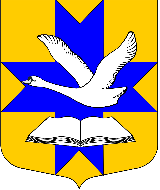 Совет депутатов муниципального образованияБольшеколпанское сельское поселениеГатчинского муниципального районаЛенинградской областиТРЕТИЙ СОЗЫВРЕШЕНИЕот «30» июля 2015 г.                                                             № 23В соответствии с Федеральным законом от 06 октября 2003г. № 131-ФЗ «Об общих принципах организации местного самоуправления в Российской Федерации», Законом Ленинградской области от 12 мая 2015 года № 42-оз «О содействии развитию иных форм местного самоуправления на части территорий населенных пунктов Ленинградской области, являющихся административными центрами поселений», руководствуясь Уставом муниципального образования Большеколпанское сельское поселениеСовет депутатов МО Большеколпанское сельское поселениеРЕШИЛ:1. Утвердить Положение об организации деятельности Общественного совета на части территории муниципального образования Большеколпанское сельское поселение Гатчинского муниципального района Ленинградской области, являющейся административным центром поселения (Приложение).2. Администрации Большеколпанского сельского поселения  предусмотреть в бюджете муниципального образования Большеколпанское сельское  поселение  на 2016 и плановый период 2017, 2018 года наличие денежных средств в местном бюджете на софинансирование адресных программ развития части территорий муниципального образования Большеколпанское сельское  поселение  в размере 25 процентов суммы средств, запрашиваемых на поддержку поселения и  выделяемых Правительством Ленинградской области для решения вопросов местного значения в сельских населенных пунктах муниципального образования Большеколпанское сельское  поселение.3. Определить уполномоченным органом муниципального образования Большеколпанское сельское  поселение по осуществлению на части территории административного центра отдельных функций администрации поселения Администрацию Большеколпанского сельского поселения.4. Настоящее решение вступает в силу после его официального опубликования и  подлежит размещению на официальном сайте поселения. Глава муниципального образованияБольшеколпанское сельское поселение __________________ О.В. ЛиманкинИсп. Котельникова В.В. 8(81371) 61-753УТВЕРЖДЕНО решением совета депутатов  муниципального образования Большеколпанское сельское поселениеот «30» июля 2015 года  № 23(Приложение 1)Положениеоб организации деятельности Общественного совета на части территории муниципального образования Большеколпанское сельское поселение Гатчинского муниципального района Ленинградской области, являющейся административным центром поселения1.1. Правовую основу организации деятельности Общественного совета на части территории муниципального образования Большеколпанское сельское поселение Гатчинского муниципального района Ленинградской области, являющейся административным центром поселения составляют:- Конституция Российской Федерации;- Федеральный закон от 06 октября 2003 года № 131-ФЗ «Об общих принципах организации местного самоуправления в Российской Федерации»;- Закон Ленинградской области от 12 мая 2015 года № 42-оз «О содействии развитию иных форм местного самоуправления на части территорий населенных пунктов Ленинградской области, являющихся административными центрами поселений»;- Устав муниципального образования Большеколпанское сельское  поселение Гатчинского  муниципального района Ленинградской области;- настоящее Положение.1.2. Для целей настоящего Положения применяются следующие термины и понятия:административный центр - населенный пункт, установленный областным законом от 15 июня 2010 года N 32-оз «Об административно-территориальном устройстве Ленинградской области и порядке его изменения» как место нахождения представительного органа муниципального образования; населенный пункт - застроенная и(или) подлежащая застройке часть территории в пределах установленной границы, служащая постоянным или преимущественным местом проживания и жизнедеятельности людей, имеющая наименование, присвоенное или выявленное в соответствии с федеральным законодательством;иная форма местного самоуправления - осуществление гражданами местного самоуправления через общественные советы;общественный совет - представители населения, избранные на собрании (конференции) жителей административного центра, либо делегированные (избранные) представители территориального общественного самоуправления, совета дома, уличных или домовых комитетов жилых домов, расположенных на территории административного центра;совет дома - представители жителей многоквартирного жилого дома, расположенного на части территории административного центра;председатель - лицо, избранное из числа членов Общественного совета;средства на поддержку поселения - денежные средства, предоставляемые бюджету поселения в виде субсидий в целях софинансирования расходных обязательств, возникающих при выполнении полномочий по вопросам местного значения поселений в административном центре поселения.1.3. Административным центром муниципального образования Большеколпанское сельское поселение в соответствии с Уставом муниципального образования Большеколпанское сельское поселение Гатчинского муниципального района Ленинградской области является деревня Большие Колпаны (далее – «Административный центр»).2. Основные задачи деятельности Общественного совета2.1. Основными задачами деятельности Общественного совета, как иной формы непосредственного осуществления населением местного самоуправления является:- представительство интересов жителей части территории Административного центра при решении вопросов местного значения в органах местного самоуправления;- оказание помощи органам местного самоуправления муниципального образования Большеколпанское сельское  поселение в решении вопросов местного значения.3. Полномочия Общественного советаПри осуществлении своей деятельности Общественный совет обладает следующими полномочиями:	3.1. в сфере взаимодействия с органами местного самоуправления, государственными органами, предприятиями и организациями:3.1.1. представляет интересы населения, проживающего на части территории Административного центра (далее – на подведомственной территории);3.1.2. доводит до сведения населения информацию об изменениях в законодательстве, муниципальных правовых актах;3.1.3. участвует в заседаниях совета депутатов при обсуждении вопросов, затрагивающих интересы населения, проживающего на подведомственной территории в порядке, установленном решением совета депутатов;3.1.4. содействует реализации муниципальных правовых актов совета депутатов, главы муниципального образования, администрации Большеколпанского сельского поселения (далее – администрации), направленных на улучшение условий жизни населения;3.1.5. обеспечивает исполнение решений, принятых на собраниях (конференциях) граждан, в пределах своих полномочий;3.1.6. обращается с письменными и устными запросами, заявлениями и документами в органы местного самоуправления, к руководителям предприятий, организаций, учреждений, от которых зависит решение того или иного вопроса, затрагивающего интересы граждан, проживающих на подведомственной территории;3.1.7. взаимодействует с депутатом совета депутатов муниципального образования Большеколпанское сельское  поселение, Администрацией Большеколпанского сельского  поселения;3.1.8. информируют Администрацию Большеколпанского сельского  поселения о фактах самовольного захвата земельных участков и самовольного строительства, иных нарушениях в сфере землепользования и застройки;3.1.9. выполняют отдельные поручения органов местного самоуправления муниципального образования Большеколпанское сельское  поселение.3.2. в сфере благоустройства:3.2.1. контролирует исполнение Правил благоустройства на территории муниципального образования Большеколпанское сельское  поселение гражданами и организациями (выносит устные предупреждения, вручает письменные предупреждения должностных лиц администрации);3.2.2. организует на добровольных началах участие населения в работах по благоустройству, уборке и озеленению подведомственной территории, ремонту общественных колодцев; 3.2.3. контролирует содержание мест общего пользования, малых архитектурных форм;3.2.4. содействует Администрации Большеколпанского сельского  поселения в содержании в надлежащем состоянии мест воинских захоронений, памятных (мемориальных) досок, иных памятников на территории населенного пункта.3.3. в сфере предоставления бытовых и жилищно-коммунальных услуг:информирует Администрацию Большеколпанского сельского поселения:3.3.1. о качестве предоставляемых населению услуг по электро-, тепло-, газо- и водоснабжению, водоотведению, уличному освещению, торговле, общественному питанию и бытовому обслуживанию, транспортных услуг; 3.3.2. о состоянии автомобильных дорог, мостов и иных транспортных инженерных сооружений на подведомственной территории;3.3.3. о качестве услуг по ремонту и содержанию многоквартирных домов;3.3.4. содействует в организации сбора и вывоза твердых бытовых отходов, иного мусора.3.4. в сфере организации и проведения общественных мероприятий: оказывает помощь в проведении массово-политических, праздничных мероприятий, собраний (конференций) граждан, встреч депутатов с избирателями.3.5. в сфере оказания мер социальной поддержки: 3.5.1. передает информацию в органы социальной защиты о гражданах, нуждающихся в оказании помощи социальных работников;3.5.2. помогает престарелым одиноким гражданам и инвалидам в сборе необходимых справок. 3.6. в сфере охраны общественного порядка и соблюдения законодательства содействуют сотрудникам отдела внутренних дел:3.6.1. в обеспечении общественного порядка, применении мер общественного воздействия к лицам, склонным к правонарушениям, а также к родителям, ненадлежащим образом, исполняющим обязанности по воспитанию и обучению детей;3.6.2. в осуществлении контроля за соблюдением гражданами правил регистрационного учета.3.7. в сфере обеспечения первичных мер пожарной безопасности, предупреждения чрезвычайных ситуаций:3.7.1. оказывает помощь администрации в осуществлении противопожарных мероприятий; 3.7.2. информирует Администрацию Большеколпанского сельского поселения о состоянии:	- противопожарных водоемов;	- подъездов к водоисточникам;	- звуковой сигнализации для оповещения людей на случай пожара и др.ЧС;3.7.3. информирует Администрацию Большеколпанского сельского поселения о наличии в домовладениях противопожарного инвентаря;3.7.4. обеспечивает хранение и использование мотопомп, пожарных рукавов;3.7.5. предупреждает органы местного самоуправления, государственную противопожарную службу, граждан об угрозе возникновения чрезвычайных ситуаций.3.8. в сфере реализации избирательных прав:3.8.1. содействует Администрации Большеколпанского сельского поселения в организации и проведении референдумов, выборов;3.8.2. оказывает помощь кандидатам в депутаты и их представителям в организации встреч с избирателями.4. Полномочия органов местного самоуправленияотносительно деятельности Общественного совета4.1. К основным полномочиям органов местного самоуправления относительно деятельности Общественного совета относятся:	- предоставление права членам Общественного совета участвовать в обсуждении вопросов, затрагивающих интересы жителей подведомственных территорий на заседаниях совета депутатов, совещаниях, проводимых Администрацией; 	- оказание организационной, методической, информационной помощи Общественному совету;- содействие выполнению решений собрания (конференции) граждан, принятых в пределах их компетенции;	- учет мнения населения, обозначенного собранием (конференцией) граждан;	- предоставление возможности размещения информации о деятельности Общественного совета на официальном сайте муниципального образования Большеколпанское сельское поселение.5. Порядок избрания и прекращения полномочий Общественного совета, избрания членов Общественного совета5.1. В Административном центре Общественный совет избирается (формируется) на части территории с численностью населения от 1000 до 2000 человек, имеющей застройку индивидуальными жилыми домами, а также застройку малоэтажными и многоэтажными жилыми домами.5.2. Учитывая сложившиеся особенности элементов жилой среды соответствующей части территории Административного центра Общественный совет избирается (формируется):1) из представителей населения, избранных на собрании (конференции) жителей части территории Административного центра;2) из делегированных (избранных) представителей территориального общественного самоуправления, совета дома, уличных или домовых комитетов, осуществляющих свою деятельность на части территории административного центра.5.3. Части территории Административного центра, на которых Общественный совет осуществляет свою деятельность, количество членов Общественного совета, порядок формирования  определяется в соответствии с приложением №1 к настоящему Положению.5.4. Собрания (конференции) граждан проводятся в соответствии с Уставом муниципального образования Большеколпанское сельское  поселение и нормативными правовыми актами муниципального образования Большеколпанское сельское  поселение. 5.5. Организационная подготовка собрания (конференции) жителей части территории административного центра по вопросу избрания (переизбрания) Общественного совета осуществляется Администрацией  Большеколпанского сельского поселения. Собрание (конференция) проводится с обязательным участием главы поселения или его представителя - депутата представительного органа поселения, уполномоченного решением совета депутатов, главы администрации поселения или его представителя, уполномоченного правовым актом главы администрации поселения.5.6. Общественный совет избирается сроком на 5 лет.5.7. Кандидатуры в состав общественного совета могут быть выдвинуты:- путем самовыдвижения;- по предложению Администрации и(или) Совета депутатов муниципального образования;- жителями части территории Административного центра, на которой избирается общественный совет.5.8. Один член Общественного совета может представлять жителей многоквартирного жилого дома или улицы.5.9. Общественный совет избирает из своего состава председателя.5.10. Члены Общественного совета  имеют удостоверение установленного образца, которое подписывается главой муниципального образования (приложение № 2 к Положению).5.11. Общественный совет, председатель Общественного совета работают на общественных началах. 5.12. Деятельность Общественного совета независимо от порядка его избрания (формирования) прекращается досрочно в случае:- нарушения действующего законодательства; - нарушения Устава муниципального образования Большеколпанское сельское  поселение;- невыполнения требований муниципальных правовых актов;-  в случае принятия решения о самороспуске;- в случае сложения полномочий не менее половины членов Общественного совета. Решение о досрочном прекращении полномочий Общественного совета принимается собранием (конференцией) граждан.5.13. Досрочное прекращение деятельности члена Общественного совета, председателя производится в случаях:-  прекращения деятельности Общественного совета;-  сложения полномочий члена Общественного совета, председателя на основании личного заявления;- переизбрания председателя Общественным советом в связи с систематическим неисполнением им своих обязанностей или утратой доверия;- переезда члена Общественного совета, председателя на постоянное место жительства за пределы части территории административного центра, на которой осуществляется их деятельность;- вступления в законную силу обвинительного приговора суда в отношении члена общественного совета, председателя;- изменения гражданства члена Общественного совета, председателя;- смерти члена Общественного совета, председателя.Решение о досрочном прекращении полномочий члена Общественного совета, председателя  принимается собранием (конференцией) граждан.5.14.  Досрочное переизбрание Общественного совета, члена Общественного  совета производится в порядке, предусмотренном для их избрания. 5.15.  В связи с утратой доверия из-за систематического неисполнения своих обязанностей или грубого нарушения действующего законодательства, досрочное переизбрание члена Общественного совета может быть инициировано жителями или органами местного самоуправления поселения. 5.16. Вопрос о досрочном переизбрании члена Общественного совета, прекращения полномочий Общественного совета выносится на собрание (конференцию) граждан по письменному обращению к главе администрации муниципального образования не менее 25% жителей, соответствующей части территории Административного центра  поселения. Собрание (конференция) граждан назначается решением  Совета депутатов муниципального образования Большеколпанское сельское поселение.5.17. Член Общественного совета считаются досрочно переизбранными, если за их переизбрание проголосовало не менее двух третей присутствующих на собрании (конференции) граждан.6. Ответственность Общественного совета, председателя6.1. Общественный совет, председатель ежегодно отчитываются о своей деятельности на собрании (конференции) жителей части территории Административного центра.6.2. Контроль за соответствием деятельности Общественного совета, председателя действующему законодательству, муниципальным правовым актам осуществляют органы местного самоуправления поселения.7. Контроль за деятельностью Общественного совета, членов Общественного совета7.1. Контроль за деятельностью Общественного совета, членов Общественного совета осуществляется путем заслушивания их ежегодных отчетов на собраниях (конференциях) граждан, а также предоставление информации о своей деятельности в органы местного самоуправления.7.2. Работа Общественного совета, членов Общественного совета признается участниками собрания (конференции) удовлетворительной либо неудовлетворительной. Если Общественный совет, члены Общественного совета за свою работу получили неудовлетворительную оценку, то собрание (конференция) вправе поставить вопрос об их досрочном переизбрании, либо дать срок для устранения выявленных недостатков. Процедура досрочного переизбрания Общественного совета, членов Общественного совета производится в соответствии с разделом 5 настоящего Положения.Приложение 1к Положениюоб организации деятельности Общественного совета на части территории муниципального образования Большеколпанское сельское поселение Гатчинского муниципального района Ленинградской области, являющейся административным центром поселенияПриложение №2к Положениюоб организации деятельности Общественного совета на части территории муниципального образования Большеколпанское сельское поселение Гатчинского муниципального района Ленинградской области, являющейся административным центром поселенияОбразец удостоверения члена Общественного советаУДОСТОВЕРЕНИЕ № ______				 Действительно						с «__» _______ 20__года								по «__» ______ 20__года________________________________________________________________________     (фамилия, имя, отчество)является членом Общественного совета____________________________________    (наименование территории) Глава муниципального образования                            	продлено до ________________Большеколпанское  сельское поселение Гатчинского муниципального района Ленинградской области		 продлено до__________________________________________________М.П.   (подпись)«Об утверждении Положения об организации деятельности Общественного совета на части территории муниципального образования Большеколпанское сельское поселение Гатчинского муниципального района Ленинградской области, являющейся административным центром поселения»Наименование поселения (административный центр)В границы частитерритории входитНорма пред-ставительства в Обществен-ном совете (чел.)Количество зарегистрированных граждан(чел.)Количество зарегистрированных граждан(чел.)Примеча-ниеБольшеколпан-ское сельское поселение    (д.БольшиеКолпаны)Часть №1В границы части  территории д.Большие Колпаны включены: ул.30 лет Победы дома № 2;3;4;5;6;7;8714881488Большеколпан-ское сельское поселение    (д.БольшиеКолпаны)Часть №2В границы части  территории д.Большие Колпаны включены: ул.30 лет Победы дома № 9;10;11;13;15;17;19711861186Большеколпан-ское сельское поселение    (д.БольшиеКолпаны)Часть №3В границы части  территории д.Большие Колпаны включены: ул.Казначеева дома № 1;2;3ул.Садовая дома № 1;2;3;5ул.Совхозная д.4ул.1-ой Семилетки,ул.Дорожнаяул.Киевское шоссе, ул.Средняя, ул.Старая,Восточный переулок, ул.Терешковой,ул.Кооперативная1111451145Всего3253819